Comité de Normas Técnicas de la OMPI (CWS)Décima sesiónGinebra, 21 a 25 de noviembre de 2022Proyecto de orden del díaDocumento preparado por la Secretaría	Apertura de la décima sesión	Elección de la presidencia y de dos vicepresidencias	Aprobación del orden del día	Véase el presente documento.	Cuestiones de organización y reglamento especial	Véase el documento CWS/10/2.	Examen del programa de trabajo y de la lista de tareas del CWS	Véase el documento CWS/10/3.	Revisión de la Norma ST.3 de la OMPI	Véase el documento CWS/10/4.	Gestión de datos de PI mediante XML o JSON Informe del Equipo Técnico XML4IP (Tarea N.º 41, Tarea N.º 47 y Tarea N.º 64) Véase el documento CWS/10/5.Propuesta de una nueva norma técnica de la OMPI sobre JSONVéase el documento CWS/10/6.	Gestión de los metadatos sobre el derecho de autor Propuestas de mejora de los metadatos sobre el derecho de autor en la Norma ST.96 de la OMPI Véase el documento CWS/10/7.Propuesta de un nuevo Equipo Técnico del CWS respecto de los metadatos sobre el derecho de autor Véase el documento CWS/10/8.	La cadena de bloques en el ecosistema de la PIInforme del Equipo Técnico sobre la Cadena de Bloques (Tarea N.º 59)Véase el documento CWS/10/9.Actividades relacionadas con la cadena de bloques por parte de las Oficinas	Propuesta de creación de una base de datos internacional para normalizar los nombres de los solicitantes	Véase el documento CWS/10/10.	Datos sobre la situación jurídicaInforme del Equipo Técnico de la Situación Jurídica (Tarea N.º 47)Véase el documento CWS/10/11.Aplicación de las Normas ST.27, ST.61 y ST.87 de la OMPI por las Oficinas	Listas de secuenciasInforme del Equipo Técnico sobre Listas de Secuencias (Tarea N.º 44)	Véase el documento CWS/10/12.Propuesta de revisión de la Norma ST.26 de la OMPIVéase el documento CWS/10/13.Desarrollo del conjunto de programas de WIPO Sequence y provisión de asistenciaVéase el documento CWS/10/14.Aplicación de la Norma ST.26 de la OMPI por las Oficinas	Ficheros de referencia de patentesActualizaciones del Portal de la OMPI de ficheros de referenciaAplicación de la Norma ST.37 de la OMPI por las Oficinas	Transformación digitalInforme del Equipo Técnico de la Transformación Digital (Tarea N.º 62)Análisis de los resultados de la encuesta sobre las prácticas de las Oficinas respecto de la transformación digital Véase el documento CWS/10/15.	Informe del Equipo Técnico de la Parte 7 (Tarea N.º 50)	Véase el documento CWS/10/16.	Informe del Equipo Técnico de Normalización de los Nombres (Tarea N.º 55)Véase el documento CWS/10/17.	Informe del Equipo Técnico de Estrategia de TIC para las Normas Técnicas (Tarea N.º 58) 	Informe del Equipo Técnico 3D (Tarea N.º 61)	Análisis de los resultados de la encuesta sobre las fechas Véase el documento CWS/10/18.	Informe sobre los informes técnicos anuales (ATR) de 2021		Véase el documento CWS/10/19.	Actualización del Manual de la OMPI de información y documentación en materia de propiedad industrial 	Informe de la Oficina Internacional sobre la prestación de asesoramiento y asistencia técnica para el fortalecimiento de capacidades a las Oficinas de propiedad industrial, con arreglo al mandato del CWS	Véase el documento CWS/10/20.	Intercambio de información sobre las actividades de digitalización de las Oficinas 	Resumen de la presidencia	Clausura de la sesión[Fin de documento]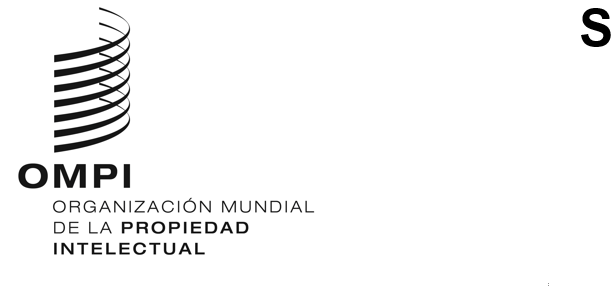 SCWS/10/1 prov.    CWS/10/1 prov.    CWS/10/1 prov.    ORIGINAL: InglésORIGINAL: InglésORIGINAL: InglésFECHA: 30 de agosto de 2022FECHA: 30 de agosto de 2022FECHA: 30 de agosto de 2022